ЧЕРКАСЬКА МІСЬКА РАДА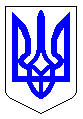 ЧЕРКАСЬКА МІСЬКА РАДАВИКОНАВЧИЙ КОМІТЕТРІШЕННЯВід 01.02.2022 № 107Про утворення комісії для прийому-передачі на баланс КП «Благоустрій» скверу «Придніпровський», розташованого по вул. Героїв Дніпра, навпроти будинку № 81         На виконання рішення Черкаської міської ради від 20.01.2022  № 17-3 «Про визначення балансоутримувача для скверу «Придніпровський», відповідно до       ст. 29 Закону України «Про місцеве самоврядування в Україні» виконавчий комітет Черкаської міської ради ВИРІШИВ:         1. Утворити комісію для прийому-передачі на баланс КП «Благоустрій» Черкаської міської ради скверу «Придніпровський», розташованого по вул. Героїв Дніпра, навпроти будинку № 81, у складі:                                                         Голова комісії:Тищенко С.О. – перший заступник міського голови з питань діяльності виконавчих органів ради.                                             Члени комісії:Гордієнко Я.М. – заступник начальника управління – начальник відділу обліку комунального майна управління власністю департаменту економіки та розвитку Черкаської міської ради;Коренюк П.В. – заступник директора КП «Благоустрій»;Прокопенко І.Ф. – головний бухгалтер КП «Благоустрій»;Корецький І.П. – начальник дільниці КП «Благоустрій».        2. Голові комісії Тищенку С.О. акт прийому-передачі подати на затвердження виконавчому комітету Черкаської міської ради в місячний термін з дня прийняття цього рішення.        3. Контроль за виконанням рішення покласти на директора департаменту економіки та розвитку Удод І.І. Міський голова 			                                       Анатолій БОНДАРЕНКО